 FIE Satellite Women Epee 22.10.2022 Dear Friends,It is with great pleasure that I invite you to the Peace Cup Satellite on behalf of the Fencing Federation of Israel Fencing Association, which will be held at Maalot – Tarshiha on 22th of October 2022Detail of the competition as follows:Organisers:The Fencing Federation of Israel Fencing AssociationEmail: ceo@fencing.org.ilSite: http://www.fencing.org.il Telephone: +972-52-4637828 Irena Tal Chief Executive officer Competition venueHaZait street ,sport hall of Maalot – Tarshiha. Schedule of the CompetitionSaturday 22th of Oct	09:45 			Venue open			10:00			Payment / Weapon Control open11:00			Start of the individual competition                                16:00		 	Semi-finals and finalParticipationParticipation is not limitedEntryOpen to all fencers with valid 2022-2023 FIE License.No fencer is allowed to take part in an official event of the FIE unless he or she is at least 13 years old on 1st January in the year of the competition.Entries of fencers, teams and referees can only be made at the FIE website, www.fie.org, respecting the deadlines specified in the FIE Rules (cf. o.54).Entry feeIndividual competition: 30 euro. The entry fee is paid for each national delegation by bank transfer to:Name of the account holding organization: Amuta Ironit Maalot Tarshiha Lesport Hesegi Bank Hapoalim , branch 732, account 416701IBAN IL360127320000000416701 no later than 20.10.2022.The entry fee can also be paid at registration before the start of the competition.Referee ObligationNo obligationsFormulaThe Satellite competitions shall use the F.I.E. formula for junior competitions (cf. o.35-o.41) except that: If there is a pre-tournament in which all the participants to the satellite tournament take part, the composition of the round of pools of the satellite competition will be based on the results of this pre-tournament (the composition of the pre-tournament pools shall use the satellite rules).The organizers shall have the right to organize additional bouts in order to establish the final classification for places 9 onwards. In this case, the classification (9+) will be based on these additional bouts. Accommodation and TransportKindly contact by email to Sport-1@maltar.co.il No later than 15/10/2022 if you wish to avail of the special hotel rates provided by the Organizers. Hotels: Hacienda Forest View Hotelhttps://c-hotels.co.il/eng/hacienda-forest-view-hotel/ Olive hotel Nahariyahttp://www.olivebb.com/TransportIsrael Railwayhttps://www.rail.co.il/enVisa SupportKindly check for visa requirements to Israel before making your ticket reservations. Those who need visa assistance and/or visa support, please contact Sport-1@maltar.co.il no later than 10.09.2022COVID-19 information
In accordance to the decision of FIE COMEX, following measures will be implemented duringcompetition:- Obligatory Facemask wearing, except when fencing, training and eating;- All participants will need to present to the organizers the negative result of one Covid-19 test (PCR or RAT – Rapid Antigen Test), performed within maximum 72 hours before the arrival in the country.If the COVID-19 situation gets worse FIE might revise measures, in which caseFurther information and contact personEdan KfirTelephone: +972-4-6469667Mobile: 972-52-5188804Telephone: +972-54-7582741Mobile:  +972-54-7582741Warm regards,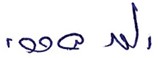 JOSEF HARARIPresident Fencing Federation of Israel